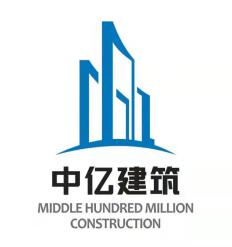 赤峰学院附属医院临床综合楼建设项目保洁工程招标公告招标项目编号：ZYZBFSYY20230016招 标 文 件 招 标 人 ： 内蒙古中亿建筑有限公司               二〇二三年九月目    录 第一章  招标公告	1 第二章  投标人须知	3  第三章  投标文件格式	  5 第一章   招标公告 赤峰学院附属医院临床综合楼建设项目保洁工程招标公告招标项目编号：ZYZBFSYY202300161、招标条件 赤峰学院附属医院临床综合楼建设项目已办理完毕施工许可证，具备施工条件，招标人内蒙古中亿建筑有限公司。项目已具备招标条件，现对本项目的保洁工程进行公开招标。2、工程概况与招标范围 工程名称：赤峰学院附属医院临床综合楼建设项目标段名称：赤峰学院附属医院临床综合楼建设项目保洁工程建设地点：赤峰市新城区赤峰学院附属医院内工程规模：本工程总建筑面积75399.21平方米，其中地上建筑面积35899.21平方米，地下建筑面积39500平方米，主楼屋面建筑面积约3260平方米，附楼屋面建筑面积约2350平方米。招标范围：本项目工程施工图纸范围内的全部保洁工程，包括地上主楼、地下车库以及核医学的室内墙、地面清理，墙、地砖勾缝及清理，主楼及附楼屋面清理，走廊，楼梯道清理，楼梯墙砖扣条的撕膜及清胶，设备及管道保洁，灯具，卫生洁具，地漏，玻璃隔断，栏杆扶手，室内外门窗（包括铝型材里的垃圾清理），电梯门、自动扶梯的保护膜撕膜，空调，散热器等设备的保洁。甲方不负责提供工具，乙方自理。服务期限：2023年10月31日前竣工（具体开工日期以合同签订日期为准）。质量要求：见第二章投标人须知3、投标人资格要求 本项目要求投标人须在人员、设备、资金等方面具有相应的施工能力；投标人无经营异常记录和严重违法失信信息；4、招标文件的获取 本项目采用网上招投标方式（全过程网上招投标）。 凡有意参与的潜在投标人，请登录内蒙古中亿建筑有限公司网站下载招标文件。5、资格审查 本项目采用资格后审方式，在开标后评标委员会按照招标文件规定的标准和方法对投标人的资格进行审查。 6、投标文件的递交 投标文件为电子版投标文件投标文件递交的截止时间（投标截止时间下同）为 2023 年 9月 11 日 09 时 00 分，投标人应当在投标截止时间前，以邮件形式发至内蒙古中亿建筑有限公司电子邮箱 nmgzyjzzc@163.com7、发布公告的媒介 本次招标公告同时在内蒙古中亿建筑有限公司网站、内蒙古中亿建筑有限公司微信公众号发布，其他媒介转发无效。 8、联系方式 招标人：内蒙古中亿建筑有限公司地址：内蒙古赤峰市新城区和美经济园区总部基地中亿办公楼联系人：徐女士电话：13171377232   投标人须知工程概况工程名称：赤峰学院附属医院临床综合楼建设项目标段名称：赤峰学院附属医院临床综合楼建设项目保洁工程施工建设地点：赤峰市新城区赤峰学院附属医院内工程规模：本工程总建筑面积75399.21平方米，其中地上建筑面积35899.21平方米，地下建筑面积39500平方米，主楼屋面建筑面积约3260平方米，附楼屋面建筑面积约2350平方米二、招标内容本项目工程施工图纸范围内的全部保洁工程，包括地上主楼、地下车库以及核医学的室内墙、地面清理，墙、地砖勾缝及清理，主楼及附楼屋面清理，走廊，楼梯道清理，楼梯墙砖扣条的撕膜及清胶，设备及管道保洁，灯具，卫生洁具，地漏，玻璃隔断，栏杆扶手，室内外门窗（包括铝型材里的垃圾清理），电梯门、自动扶梯的保护膜撕膜，空调，散热器等设备的保洁。甲方不负责提供工具，乙方自理。三、工程要求工期：2023年 10 月 31 日前完成工程施工图纸范围内的全部保洁工程（具体开工日期以合同签订日期为准）质量要求：公区清洁标准地面、墙面干净无污渍、无水渍、无杂物，无卫生死角；玻璃、窗框无手印；消防箱无污迹。走廊、楼梯道清洁标准天花板、灯罩、排风口清洁干净无污、无网状物；墙壁及地脚线无手印、无污渍，墙面悬挂物干净；地面及边角干净无杂物、无污渍、地板光亮。卫生间清洁标准卫生间门要求洁净、无手印、无黑点、无污渍；玻璃镜面光亮、无手印；台面、洗手盆、水龙头无污物、无杂物；便池、小便池、地漏上下内外干净、无黄垢、无杂物。设备及管道清洁标准设备表面应清洁光亮、无灰尘、无污物、无杂物；管道表面应干净整洁、无污物、无杂物；墙面、吊顶悬挂物清洁标准灯具、空调、散热器、医疗设备带等应清洁、明亮。	四、付款方式保洁工程完成并经验收合格后，拨付总价款的65%；剩余合同总价的35%，于2024年春节付款20%、端午节付款15%。五、税率付款前提供不低于3%的增值税专用发票。六、最高上限价七、投标要求投标截止日期：2023年9月11日上午9：00开标地点：内蒙古中亿建筑有限公司会议室开标时间：同投标截止日期递交投标文件形式：以邮件形式发至内蒙古中亿建筑有限公司电子邮箱nmgzyjzzc@163.com；投标文件名称格式为：附属医院保洁工程劳务招标+投标人名称必须按此格式命名，否则视为废标!!!投标文件份数 ：1 份，以电子投标文件为准，中标后提供纸质版投标文件2份。第三章    投标文件格式一、投标函及投标函附录（一）投标函内蒙古中亿建筑有限公司 （招标人名称）： 我方已仔细研究了赤峰学院附属医院临床综合楼建设项目保洁工程招标公告及招标文件的全部内容，愿意以我方加盖公章的报价单为准，按合同约定时间进场。我方承诺在招标文件规定的投标有效期内不修改、撤销投标文件。2、如我方中标：我方承诺在收到中标通知书后，在中标通知书规定的期限内与你方签订合同。我方承诺在合同约定的期限内及时按贵单位要求完成保洁工程，确保质量。投 标 人（盖章）：                                      法人代表或委托代理人（签字或盖章）：                 日    期：     年    月    日 电    话：                 （二）承诺书致 ：内蒙古中亿建筑有限公司 （招标人名称：   我公司愿意针对赤峰学院附属医院临床综合楼建设项目保洁工程劳务（标段名称）进行投标。投标文件中所有关于投标人资格的文件、证明、业绩、人员资料、陈述均是真实的、准确的。若有不实，我公司承担由此而产生的一切后果。 特此声明！投标人名称：（公章）                              法人代表或委托代理人：（签字或盖章）                          日 期 ：      年     月      日 近三年完成工程业绩序号项目名称单位工程量单价（元）备注1地下m22地上m2序号工程名称建筑面积所获奖项备注